Приложение 1к постановлению Администрации городаОт 27.10.2023 № 2695-П План проведения праздничного концерта «День народного единства»Организационно-техническое обеспечение проведения праздникаОбеспечение безопасности проведения мероприятийПроведение мероприятий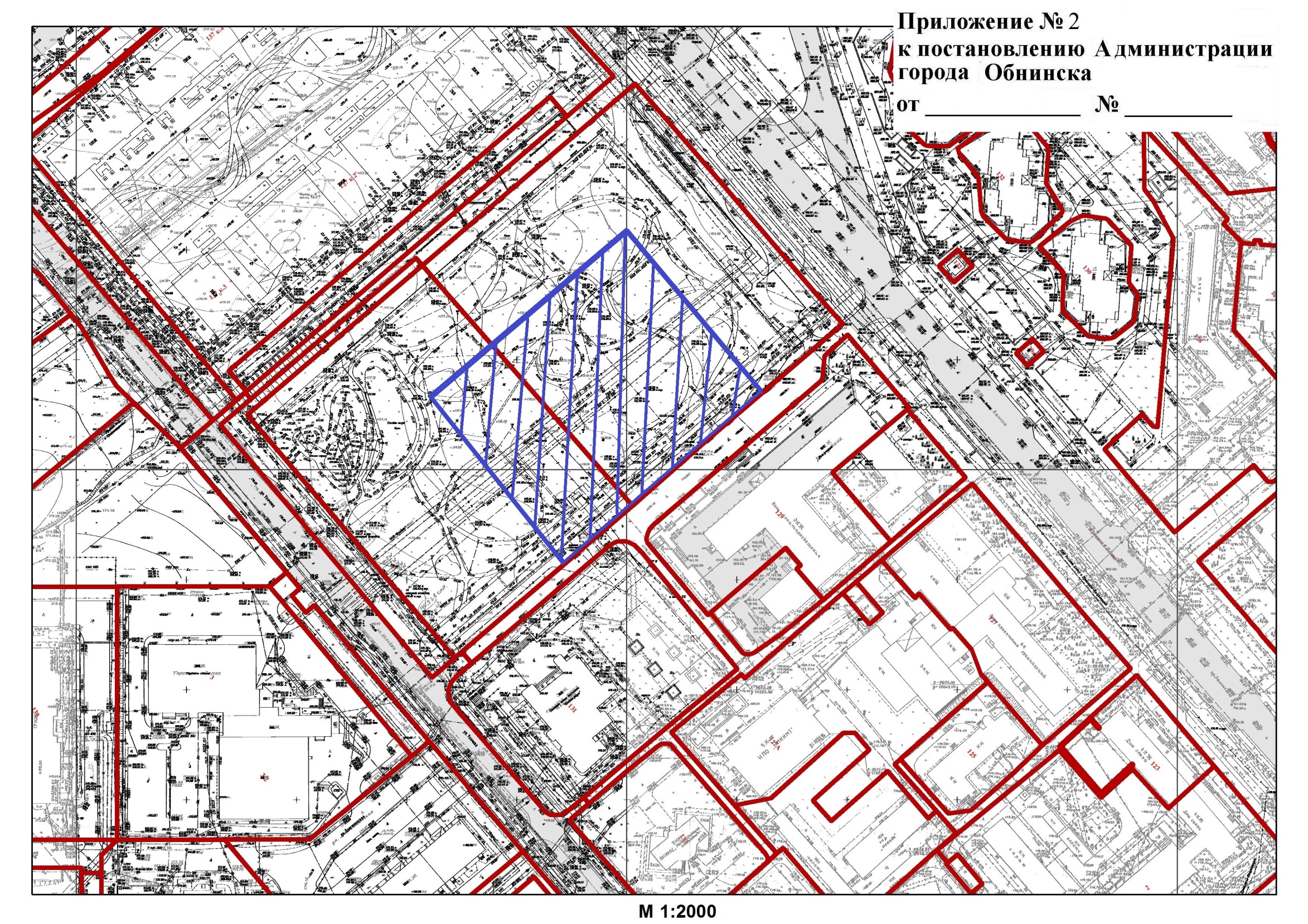 №п/п Наименование мероприятия Ответственный1.Уборка территории до и после проведения мероприятия Федоров Д.В.2. Подключение электроэнергии к сценическим площадкам Казаков Д.А. Марченко А.А.3.Подготовка постановления Администрации города об ограничении розничной продажи алкогольной продукцииЕрёмина А.В.4.Монтаж и демонтаж звука, света на площадке.Казаков Д.А. Герасимова А.М.№Наименование мероприятияОтветственныйОхрана общественного порядка и безопасности во время проведения мероприятия.Кулигин А.В.(по согласованию)Дьяченко И.А.(по согласованию)Краско С.П.Обеспечение дежурств машины в оперативном реагировании скорой помощи во время проведения мероприятияКурдяев С.М.(по согласованию)№п/п Содержание мероприятия Ответственный1.Организация зон мастер классов Казаков Д.А. Герасимова А.М.Фалеева И.Н.2.Организация площадок по плетению маскировочных сетейКазаков Д.А. Герасимова А.М.Фалеева И.Н.3.Организация концертной программыКазаков Д.А. Пахомова И.В.Фалеева И.Н.4.Организация точки сбора подарков для участников СВОКазаков Д.А. Герасимова А.М.Фалеева И.Н.